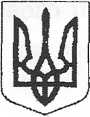 УКРАЇНАЖовківська міська рада
Львівського району Львівської області
14-та чергова сесія VIII-го демократичного скликання
РІШЕННЯ№6    від 16.08.2021 року   № 6 								м.ЖовкваПро внесення змін до рішення сесії Жовківської міської ради від 27.05.2021 року №3Розглянувши лист КНП «Жовківська лікарня» від 15.07 №1165/01-10, відповідно до статті 142 Конституції України, Закону України «Про місцеве самоврядування в Україні», на виконання вимог Закону України «Про внесення змін до деяких законів України щодо впорядкування окремих питань організації та діяльності органів місцевого самоврядування і районних державних адміністрацій», Цивільного кодексу України, Господарського кодексу України, Розпорядження Кабінету Міністрів України від 12.06.2020 року №718-р «Про визначення адміністративних центрів та затвердження територій територіальних громад Львівської області», враховуючи висновок постійної комісії з питань комунального майна та господарства, приватизації, житлового господарства, транспорту, будівництва, благоустрою та енергозбереження, Жовківська міська радаВИРІШИЛА:1. Внести зміни до рішення сесії Жовківської міської ради від 27.05.2021 року №3 «Про передачу майна, що належало до спільної власності територіальних громад та використовувалось у діяльності відокремлених структурних підрозділів КНП  «Жовківська лікарня» у комунальну власність Львівської міської ради»,  виклавши п.З у новій редакції, а саме:«3. Передати з 01.07.2021 року у комунальну власність Львівської міської ради із балансу Комунального некомерційного підприємства «Жовківська лікарня» Жовківської міської ради Львівського району Львівської області майно первісною (відновлювальною) вартістю 414583,00 (спецавтомобіль Duster, матеріальні цінності, а також рухоме майно, основні засоби та інші необоротні матеріальні активи, які закріплені за структурними підрозділами, зазначеними у п.1 цього рішення) без зміни цільового призначення, що належало до спільної власності територіальних громад та використовувалось у діяльності цих відокремлених структурних підрозділів.2. Контроль за виконанням рішення покласти на постійну комісію з питань комунального майна та господарства, приватизації, житлового господарства, транспорту, будівництва, благоустрою та енергозбереження (І.Мариняк).                                           Олег ВОЛЬСЬКИЙ